Dragi šestošolci,v tem tednu se boste naučili nekaj o polizdelkih iz lesa.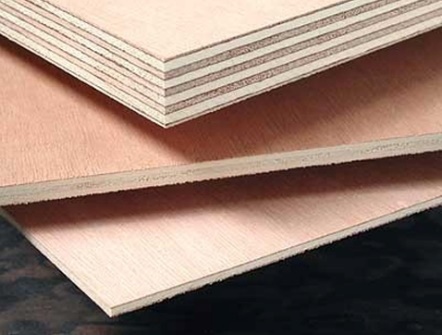 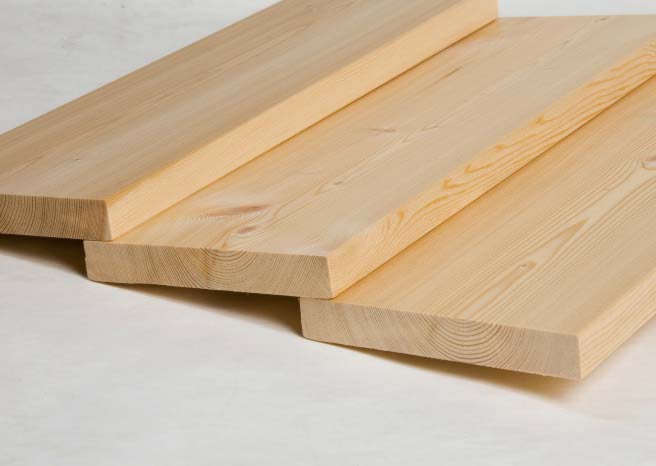 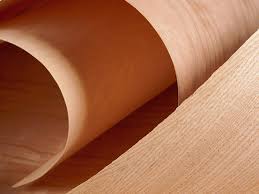 V zvezek napišete naslovPOLIZDELKI IZ LESA(preberete snov od strani 71 do strani 74)Nato v zvezek naštejete polizdelke:okrogli lestesani lescepljeni lesrezani (žagani) les   (pri vsakem zapišete en primer)Nato si ogledate film o izdelavi oplemenitenega lesa. Pogledali si boste, kako se izdeluje plošče.Najprej si oglejte videoposnetek:OBDELAVA LESA – IZDELAVA PLOŠČV zvezek zapišite: Z oplemenitenjem dosežemo večjo trdnost lesa na upogib, odpornost proti insektom, ter preprečimo krčenje in širjenje lesa.V zvezek nadaljujete z zapisovanjem polizdelkov:furniriverna ploščapanelna ploščalesonitna ploščavezana plošča		(pri vsaki plošči zapiši na kratko, kako jo                                      izdelamo, lahko narišeš tudi skice plošč)Želiva vam lep teden,							učiteljici tehnike